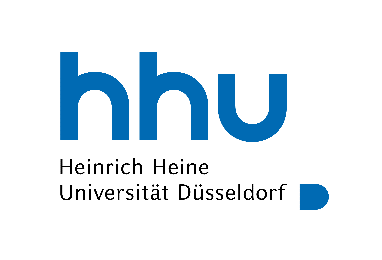 Fachschaft  PharmazieHeinrich-Heine-Universität DüsseldorfGeb. 26.31 U1 R41Universitätsstraße 140225 DüsseldorfTel.: 0211-8112516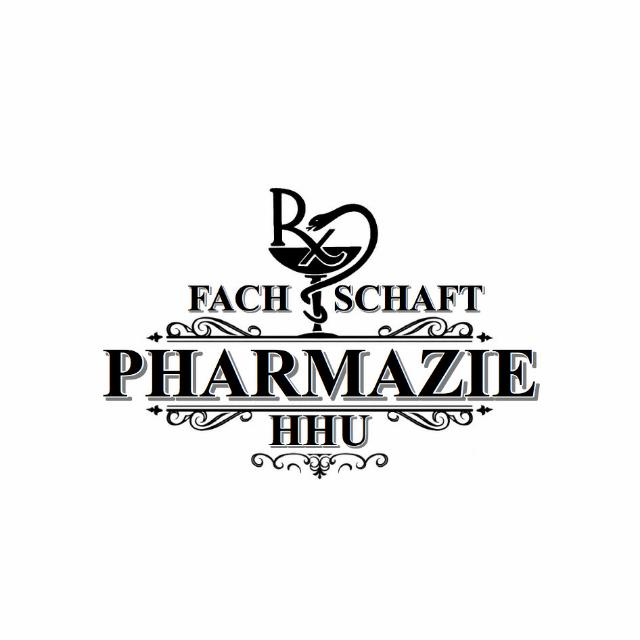 Protokoll der online FS-Sitzung 07.07.2020Anwesende Räte:  	 Marie F.	 Eunice M.		 Sabrina F.		 Samuel K. Alexander G.	 Madeline D.	 Laura P.		 Anna-Lena G. Kerstin S.	 Hannah S.		 Moritz K. 		 Jonas H.Anfang: 18:05Tagesordnung:TOP 0: RegulariaBeschlussfähigkeit wird festgestelltRedeleitung wird Yu-Lin H. übertragenTOP 1: StudienbeiretassitzungGestaltung des WiSe 2020/21vermutlich werden die Vorlesungen online & die Seminare vor Ort abgehalten (Hybridsemester)zeitliche Umsetzung allerdings problematischZeitspanne Online-Vorlesung & Praktika-Beginn für Pendler vermutlich zu kurzUmfrage zur Pendelzeit der Studierenden durchführenRücksprache mit Passreiter haltenHochschulinformationstag vom 14 bis 16 AugustStark & Passreiter unpässlichErsatz für die Einführungspräsentation muss gefunden werdenTOP 2: FSVKESAG wahrscheinlich vom 21 bis 23 Oktober, kann eventuell auch früher gestartet werdenHörsäle werden gestellt, Anmeldung bis zum 14.07 für vor Ort Veranstaltungen, was kann online durchgeführt werdenFrage ob Grillen zurzeit gut durchführbar istErstipaket/-liste: Was muss gekauft, organisiert werden?Eventuell Erstis auf Fachschaftler-Paare aufteilen, Unitour, dann eventuell zum SüdparkTOP 3: Fakultätsrats-SitzungNeue Zuschüsse von 2021 bis 2023Prüfungsordnung wurde bezüglich der Freiversuche pro Modul geändertBachelor & Master dürfen Kopie der Klausur anfordernBiopraktika eventuell teilweise im neuen Bio-Gebäude ab dem nächsten SemsterFalls die Präsenzveranstaltungen zum WiSe steigen, kann es dazu kommen, dass aus Platzgründen anwesenheitspflichtige Veranstaltungen auch nach 18.30 stattfinden könnenTOP 4: SonstigesProbevorlesungen für das Berufungsverfahren von Techno finden am 7 & 8 September stattSocial Media Promoting notwendigEnde: 18:40Protokollführer: Samuel Kolorz